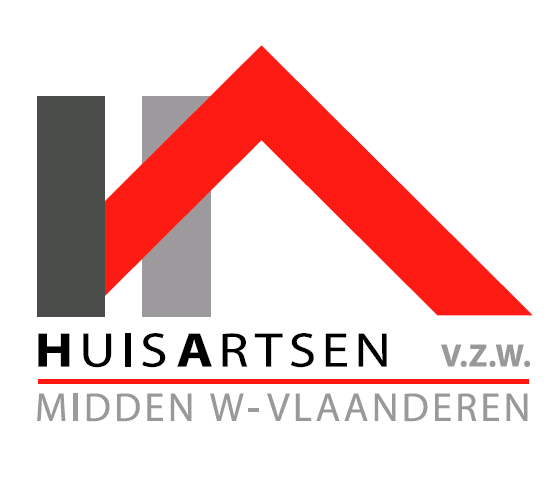 Verwijsbrief TabakoloogGeachte, Graag verwijs ik mijn patiënt door voor een consult in het kader van Rookstopbegeleiding.Voor opstart van rookstopbegeleiding 		 De rookstopbegeleiding werd reeds opgestart. Graag vervolgconsulten plannen.
Reeds…. terugbetaalde sessies gekregen. 	Stadium van motivatie: Precontemplatiefase: ik wil niet stoppenContemplatiefase: wil binnen de 6 maanden stoppenPreparatiefase: wil binnen de 4 weken stoppenActiefase: ik wil nu stoppenMedische geschiedenisCardiovasculair………………………………………………………………………………………………………………..Psychofarmaca………………………………………………………………………………………………………………..Andere relevante medische geschiedenis………………………………………………………………………………………………………………..Patiënt neemt reeds rookstopmedicatie en/of andere hulpmiddelen.………………………………………………………………………………………………………………..Reeds vroegere pogingen tot rookstop? ( aantal: ….)………………………………………………………………………………………………………………..Longfunctietest uitgevoerd? FEV1 (1-seconde waarde)= ……%Graag terugverwijzen na rookstop of bij start medicatie of hulpmiddel. Hoogachtende groeten ,